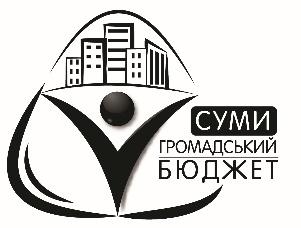 БЮДЖЕТ ПРОЕКТУ*Наші кроки до демократії(назва)№п/пНайменування товарів (робіт, послуг)Кількість, од.Ціна за одиницю, грн.Вартість, грн.1.Відеозйомка (рекламний ролік)1100002.Рекламні матеріали:-афиши-єврофлаєра-запрошення-розробка логотипу-дизайн продукції10070006000      180  1  1400030000800070006000400050003.Матеріали для презентації:-дизайн продукції-брошури-інформаційна продукція300030000  3000 2000 7000 4.Сувенірна продукція200005.Оформлення АРТ- локацій420000800006.Організація проведення заходу200007.Художнє оформлення заходу10000Всього:200 000